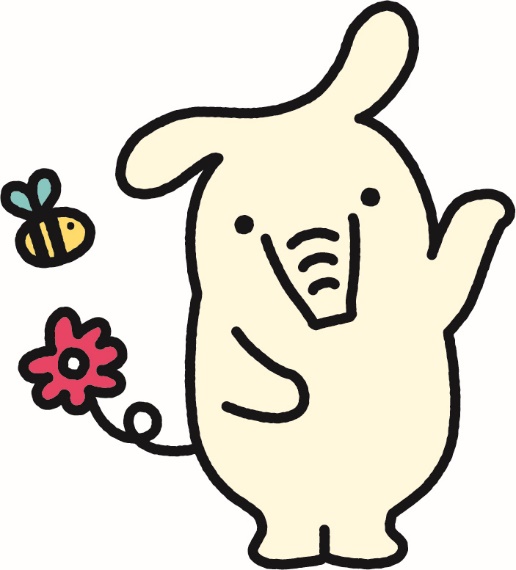 　　　　　組合員・ご利用者　各位　　　　　　　　　平素よりご利用いただきありがとうございます。　　　　　　　　相続のお手続きに関しまして、長時間お待たせをし、ご迷惑をおかけしている状況です。　　　　　　　　　つきましては、令和4年8月より相続手続きは予約制とさせていただいております。予約をしてからのご来店に、ご理解・ご協力をお願い申し上げます。詳しくはお近の支店へお問い合わせください。お急ぎの場合はご来店、もしくはお電話にてご相談をお待ちしております。※予約の方優先となりますので、お待ちいただく場合がございます。ご了承ください。